Положениео проведении краевого конкурса коротких видеороликов «Финансовая смекалка»Красноярск2023 Общие положенияНастоящее Положение определяет порядок организации и проведения конкурса видеороликов «Финансовая смекалка» (далее – Конкурс) в рамках Краевого семейного финансового фестиваля.Конкурс организуется и проводится Региональным центром финансовой грамотности Красноярского края (РЦФГ) краевого государственного автономного учреждения дополнительного профессионального образования «Красноярский краевой институт повышения квалификации и профессиональной переподготовки работников образования» (КК ИПК) при экспертной, организационной и информационной поддержке министерства образования Красноярского края, министерства финансов Красноярского края в целях реализации Государственного задания по КК ИПК, утвержденного министерством образования Красноярского края на выполнение государственных работ на 2023 год в части обеспечения деятельности регионального центра повышения квалификации по финансовой грамотности работников сферы образования и просветительской деятельности по финансовой грамотности в рамках подпрограммы «Развитие кадрового потенциала отрасли» государственной программы Красноярского края «Развитие образования», на основании п. 3.5 Устава КК ИПК.Информация о Конкурсе и его результатах размещается на сайте Регионального центра финансовой грамотности – https://rcfg24.ru, https://finfest24.ru, а также в группах РЦФГ в социальных сетях: https://vk.com/rcfg24.2. Цели и задачи Конкурса2.1. Конкурс проводится с целью поддержки и популяризации финансовой грамотности детей и их родителей, формирования финансовой грамотности подрастающего поколения.2.2. Задачи Конкурса:привлечение учреждений образования к повышению финансовой грамотности детей, подростков и молодежи;повышение уровня финансовой грамотности школьников, студентов СПО;вовлечение родителей и детей в совместный творческий процесс.	3. Участники Конкурса3.1. Участниками Конкурса могут стать школьники от 7 до 18 лет, студенты СПО до 18 лет (включительно), проживающие на территории Красноярского края. Приветствуется участие родителей, родственников в создании конкурсных работ.3.2. На Конкурс принимаются работы в следующих возрастных категориях:Учащиеся 1-4 классов;Учащиеся 5-7 классов;Учащиеся 8-9 классов;Учащиеся 10-11 классов и студенты СПО (до 18 лет включительно).3.4. Участник может предоставить на Конкурс несколько работ.3.6. В каждой возрастной категории определяются 1 победитель (1 место) и призеры (2 и 3 место).3.7. Если в возрастной категории представлено 3 (три) и менее заявок, то в ней присуждается только одно призовое место.4. Требования к конкурсной работе 4.1. К участию в Конкурсе допускаются участники, имеющие открытые профили в социальной сети Вконтакте с опубликованными видео конкурсных работ. Количество видео от одного участника не ограничено. Размещая видеоролик в целях участия в Конкурсе, участник гарантирует, что является его автором и не нарушает права третьих лиц на авторство либо исключительные права третьих лиц. 4.2. Конкурсная работа не должна содержать рекламу конкретных финансовых продуктов/услуг, противоречить законодательству РФ и нормам морали.4.3. Участнику необходимо опубликовать в социальной сети Вконтакте видеоролик продолжительностью от 15 до 60 секунд, соответствующий теме конкурса «Финансовая смекалка» и содержащий полезные советы, лайфхаки,  которые помогают человеку/семье:приобретать товары и услуги с выгодой;экономить и приумножать деньги;грамотно планировать личный или семейный бюджет, эффективно управлять рисками (потеря работы, рост цен, финансовая нестабильность и др.); защищаться от финансового мошенничества, грамотно использовать финансовые продукты (банковские карты, кредиты, вклады);эффективно вести предпринимательскую деятельность.	Допускается выбор нескольких из указанных тем для конкурсного видеоролика.4.4. Участнику необходимо оформить информационную заставку видеоролика, указав следующую информацию:Краевой семейный финансовый фестивальКонкурс «Финансовая смекалка»Имя и фамилия автора2023 год	Видеоролики без информационной заставки рассматриваться не будут.4.5. При размещении конкурсной работы, участнику необходимо отметить официальный аккаунт РЦФГ в Вконтакте @rcfg24, указать хештег #finfest24. Видеоролики без данных отметок рассматриваться не будут.4.6. Участник заполняет конкурсную заявку по ссылке clck.ru/35JoX9.  В заявке участник размещает ссылку на свою конкурсную работу.5. Этапы и сроки проведения Конкурса5.1. Прием заявок проводится с 01 сентября по 2 октября 2023 года. 5.2. Экспертиза представленных материалов, определение победителей Конкурса проводится с 3 по 9 октября 2023 года.5.3. Объявление победителей Конкурса не позднее 12 октября 2023 года.5.4. Итоги Конкурса будут объявлены на информационных ресурсах, указанных в п.1.3 настоящего Положения.6. Состав и функции жюри6.1. Состав жюри Конкурса определяется Организатором. Члены жюри — представители межведомственной координационной комиссии по вопросам повышения финансовой грамотности населения Красноярского края, сотрудники РЦФГ, привлеченные эксперты в сфере финансовой грамотности.6.2. Жюри осуществляет проверку конкурсных работ на наличие информационной заставки (см. п.4.4. Положения), необходимых хештегов и упоминаний организатора конкурса (см. п.4.5. Положения), соотносит соответствие видеоролика списку тем и оценивает работы участников, согласно критериям, указанным в п.7 настоящего Положения. 6.3. Участники, набравшие наибольшее количество баллов, объявляются победителями.7. Критерии оценки конкурсных работ 7.1. Содержательная оценка видеороликов осуществляется по трехбалльной шкале по каждому из критериев:соответствие ролика одной или нескольким темам, указанным в п.4.3. настоящего Положения; соответствие ролика заявленному в п.4.3. настоящего Положения хронометражу; глубина раскрытия темы и ясность представления; оригинальность видеоролика (новизна идеи).7.2. Техническая оценка видеороликов осуществляется по следующим критериям:качество видеосъемки и звука; уровень владения специальными выразительными средствами; эстетичность работы (общее эмоциональное восприятие, позитивный посыл). 8. Награждение победителей8.1. Победители Конкурса (за 1 место в каждой возрастной номинации) награждаются дипломами и настольными играми. Призеры Конкурса (2 и 3 места в каждой возрастной номинации) награждаются дипломами и наборами сувенирной продукции РЦФГ.8.2. Все участники, чьи ролики соответствуют требованиям Конкурса, получают сертификат участника Конкурса.8.3. Организатор оставляет за собой право определения даты и места церемонии награждения победителей Конкурса.9. Авторские права 9.1. Ответственность за соблюдение авторских прав при создании видеороликов, участвующих в Конкурсе, несет участник Конкурса. 9.2. Размещая свою работу в целях участия в Конкурсе, автор видеоролика автоматически дает право РЦФГ на использование размещенного материала. 9.3. В случае необходимости, организатор Конкурса может запросить у автора оригинал видеоролика.10. Согласие участников Конкурса10.1. Предоставляя заявку и конкурсную работу на Конкурс, участники автоматически передают организаторам Конкурса право на использование представленной конкурсной работы (размещение в сети интернет, телепрограммах, участие в творческих проектах, публикации в СМИ, дальнейшее тиражирование и т. п.);10.2. Предоставляя заявку и творческую работу на Конкурс, участники автоматически дают организаторам Конкурса согласие на обработку своих персональных данных (фамилия, имя, отчество и иных персональных данных, сообщенных участником Конкурса и необходимых для заполнения заявки).10.3. Организатор гарантирует обработку персональных данных в соответствии с требованиями Федерального закона от 27.06.2006г. № 152 «О персональных данных» как неавтоматизированным, так и автоматизированным способами.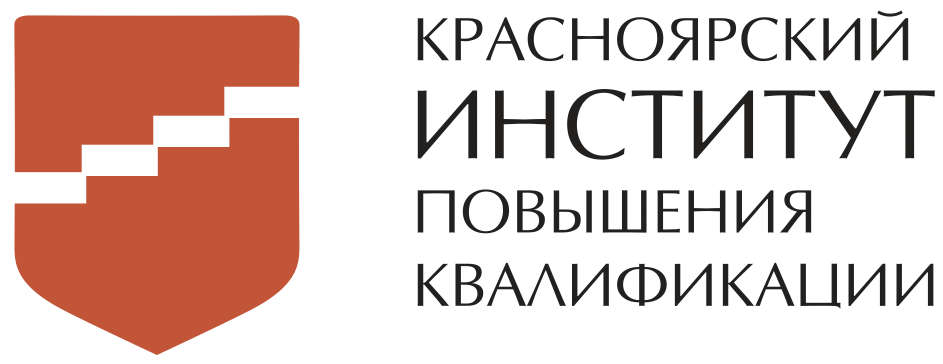 УТВЕРЖДАЮ:Ректор краевого государственного автономного учреждения дополнительного профессионального образования «Красноярский краевой институт повышения квалификации 
и профессиональной переподготовки работников образования»___________________Е.А. ЧигановаПриказ №___________от _________